MK Care and Response - Care Service Statement of Purpose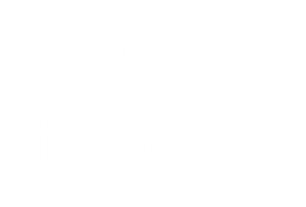 CQC PROVIDER NUMBER 1-101646495Service AimsThe aim of the In-House Domiciliary Care Service is to provide a high quality, flexible personal care service that is cost effective and meets best value requirements. Our service provides support and promotes the independence of older people and younger people with physical disabilities, to enable them to remain in their own homes as long as possible and it is safe to do so. The key tasks include:   Support and enable people to live in their own home for as long as they wish to do so and where this is compatible with their well-being, health and safety and the safety of others.Avoid inappropriate admissions to hospital, residential or nursing care.Assist people to regain former ability or quality of life.Prevent deterioration.Work in partnership with users and informal carers.Ensure the care provided is appropriate and personal to the service user.Empower users’ choice in lifestyle, their human rights and treat people with dignity and respect.Maintain or reinstate social inclusion and reduce institutionalisation.Work closely with Health colleagues, in particular, Rehabilitation Services.Section A.1 Objectives of MK Care and Response Care ServiceThe principal objective of MK Care and Response Care Service in Milton Keynes is to provide the highest standard of personal care, social and emotional support and practical help necessary.  This is to enable users of the service to live as independent a life as possible, in their own homes, for as long as this is their choice.  The provision of care is based on an assessment of need and must take into account assessment of risk to users and carers.The responsibility of the Local Authority to provide personal and Homecare Services is founded in legislation, which sets out duties and powers.  Fundamental to this will be the aim of the service working within the Equality Policy, to reflect and promote the vision of the Council.The service will aim to be efficient, effective, sufficient, reliable and flexible, delivered in a way, which fosters independence, recognises the values and choices of each user and the potential of the individual.It is intended that the service will increasingly work alongside independent domiciliary agencies as well as in partnership with other agencies, including Health and voluntary organisations, to help prevent deterioration, admission to hospital, residential or nursing care, to aid rehabilitation or readjustment to daily life following injury or illness.  It will also recognise the rights of informal carers to receive an assessment of their own needs. Nature Of The Services We ProvideThe MK Care and Response Care Service provide assistance to adults living in their own homes (including Sheltered Housing Schemes).  We provide assistance with personal care and practical help such as:Providing high quality care through the day and night Getting up in the morningGoing to bed at night Help with having a bath/shower/washHelp with going to the toilet / incontinence careHelp with getting dressedHelp with breakfast, snack mealsLaundryEssential CleaningShoppingMedicationPromoting independence and well-beingRange Of Staff QualificationsRegistered Provider and Registered ManagerCare Quality CommissionThe regulatory body for Social Care Inspection can be contacted at the address belowCare Quality CommissionCitygateGallowgateNewcastle upon TyneNE1 4PATel: 0300 061 6161Email: enquiries@cqc.org.uk MK Care and Response Care Service Registered Manager  QCF level 5 in Health and Social Care Management MK Care and Response Care Service Night Managers NVQ 3 in Health and Social CareQCF level 5 in Health and Social Care ManagementMK Care and Response Care Service Team Leaders NVQ 3 in Promoting IndependenceNVQ 3 in ManagementMK Care and Response Care Service Night CarersNVQ 2 in Health and Social CareNVQ 3 in Health and Social CareMK Care and Response Care Service CarersNVQ 2 in Health and Social CareNVQ 3 in Health and Social CareMK Care and Response Care Service Support Staff (Admin)NVQ 3 in Business AdministrationRegistered ProviderVictoria CollinsDirector Adult Services (DASS)Civic Offices
1 Saxon Gate East
Central Milton Keynes
MK9 3EJTel: 01908 253508Registered ProviderVictoria CollinsDirector Adult Services (DASS)Civic Offices
1 Saxon Gate East
Central Milton Keynes
MK9 3EJTel: 01908 253508Service ManagerMr Andrew Woodall-BuchananMK Care and Response - Care ServiceRegistered ManagerSimpson RoadSimpson Milton KeynesMK6 3AFRegistered ManagerMrs Elizabeth SewellMK Care and Response - Care ServiceRegistered ManagerSimpson RoadSimpson Milton KeynesMK6 3AFTel: 01908 254293Tel: 01908 252510